(Each « partner » in the project must fill in a copy of this declaration)Re:  Partner to the    Application entitled “” managed by the lead beneficiary Upon the award for funding by the PSC, the  confirms to participate as a project partner with the lead beneficiary  with regards to the project proposal entitled , which is being submitted for funding under the  Fund, General Programme Solidarity & Management of Migration Flows, Priority Axis .Should the proposal be approved for funding, for the period starting  ending  the  would be involved in:-Amount of co-financing for the project provided by the partner:  EUR The amount of co-financing for the project provided by the  is of € I certify that the information provided about my organisation is accurate and complete. I declare I have read and accept the rules governing this call for proposals.  I will grant power of attorney in the terms set out in the Grant Agreement to the applicant mentioned above, to act in my name and on my behalf in signing the possible Grant Agreement and its possible subsequent riders with the European Commission. I declare that I am aware and agree that in case of a successful evaluation, the Responsible Authority shall, subject to payment arrangements, pay the grant in full to the applicant who is entitled to receive funds and distribute the amounts corresponding to the partners' participation in the action.  Furthermore, I confirm my undertaking to ensure visibility of the European Union support for the project and to ensure dissemination and exploitation of its results as indicated in the Manual of Procedures for the General Programme Solidarity & Management of Migration Flows (2007 – 2013).I declare that I am aware that, except in cases of force majeure, I shall make good any damage sustained by the Commission and/or Responsible Authority as a result of the execution or faulty execution of my obligations.  In particular, I accept in advance on-the-spot checks and inspections by the European Commission, Responsible Authority, Audit Authority and other related bodies.I also declare that this project is not being supported through other EU Funding or any other sources and that I will abide by the principle of good governance and the spirit of the Public Procurement Regulations on matters related to procurement.  I also declare that I will use fair, transparent and competitive procedures in any employment contracts.The partner organisation is not in one of the situations which excludes it from taking part in a grant project and accordingly declare that the organisation:has reached an agreement with all the promoters involved in the project with regard to the share of EU grant it is entitled to receive in order to implement the project;is not bankrupt or being wound up, is not having its affairs administered by the courts, has not entered into an arrangement with creditors or suspended business activities, and is not in any analogous situation arising from a similar procedure provided for in national legislation or regulations;has not been convicted of an offence concerning its professional conduct by a judgment which has the force of res judicata;is not guilty of grave professional misconduct proven by any means which the contracting authority can justify;has met its obligations relating to the payment of social security contributions and/or taxes under the legislation of the country in which it is established or with those of the country of the contracting authority or those of the country where the contract is to the performed;has not been the subject of a judgment which has the force of res judicata for fraud, corruption, involvement in a criminal organisation or any other illegal activity detrimental to the Communities' financial interests;is not currently subject to an administrative penalty;has not been declared to be in serious breach of contract for failure to comply with its contractual obligations subsequent to another procurement procedure or grant award procedure financed by the Community budget.I have been informed that, under the Financial Regulation of 25 June 2002 as last amended by Council Regulation No 1995/2006 of 13 December 2006 applicable to the general budget of the European Union,  contracts may not be awarded to candidates who, during the procedure: are subject to a conflict of interest;are guilty of serious misrepresentation in supplying the information required by the contracting authority as a condition of participation in the contract procedure or fail to supply this information. Profile of the Partner  Profile of the Partner  Profile of the Partner  Profile of the Partner  Profile of the Partner  Profile of the Partner Type and status  Non-governmental organisation  Non-governmental organisation  Governmental organisation  Governmental organisation  Private organisationType and status  Other – please specify:  Other – please specify:  Other – please specify:  Other – please specify:  Other – please specify:Organisation activity level  Local  Regional  National  European/International  European/InternationalPlease give a short description of your organisation/group (regular activities, member of, etc.) :Please give a short description of your organisation/group (regular activities, member of, etc.) :Please give a short description of your organisation/group (regular activities, member of, etc.) :Please give a short description of your organisation/group (regular activities, member of, etc.) :Please give a short description of your organisation/group (regular activities, member of, etc.) :Please give a short description of your organisation/group (regular activities, member of, etc.) :Authorised signatory of the partner organisation :Authorised signatory of the partner organisation :Title (Mr, Mrs, Dr, etc.)Name and SurnameDesignationDate :Date :Signature :Signature :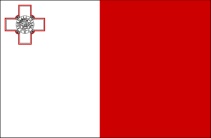 General Programme Solidarity & Management of Migration FlowsExternal Borders Fund (EBF), European Refugee Fund (ERF), European Return Fund (RF), European Fund for the Integration of Third Country Nationals (IF) Co-financing rate: 75% EU Fund; 25% Beneficiary FundsSustainable Management & Migration FlowsGeneral Programme Solidarity & Management of Migration FlowsExternal Borders Fund (EBF), European Refugee Fund (ERF), European Return Fund (RF), European Fund for the Integration of Third Country Nationals (IF) Co-financing rate: 75% EU Fund; 25% Beneficiary FundsSustainable Management & Migration Flows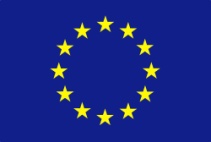 